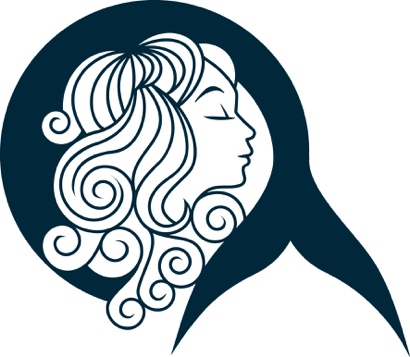 // smaksmeny //(starter med østers eller snacks)


ishavsrøyebeter, blåskjellsaus, tapioka allergener: fisk, bløttdyrbartolin – prosecco 2018- - - - - - - - - - - - - - - - - - - - - - - - - - - - - - - - krabbesuppe
kongekrabbe, kruton
allergener: skalldyr, gluten, melk clos de l’elu – maupiti 2018- - - - - - - - - - - - - - - - - - - - - - - - - - - - - - - -storfetartartyttebær, sopp
allergener: egg, sopp
- - - - - - - - - - - - - - - - - - - - - - - - - - - - - - - -
pighvar
habanero, greskarkjerner
allergener: melk, egg
seehof – riesling 2019
- - - - - - - - - - - - - - - - - - - - - - - - - - - - - - - -
and eple, kantarell
allergener: sopp, melk priore – montepulciano 2019- - - - - - - - - - - - - - - - - - - - - - - - - - - - - - - -
tindvedmulte, lakrisallergener: spør din servitørpelassa - moscato d’asti 2018// mat 650,- / vinmeny 550,- //// á la carte //


ishavsrøyebeter, blåskjellsaus, tapioka allergener: fisk, bløttdyr150,-- - - - - - - - - - - - - - - - - - - - - - - - - - - - - - - -tartar af storfetyttebær, sopp
allergener: egg175,-
- - - - - - - - - - - - - - - - - - - - - - - - - - - - - - - -krabbesuppe // blåskjell
dagens garnish
allergener: skalldyr, gluten, melk160,-(stor 220,-)
- - - - - - - - - - - - - - - - - - - - - - - - - - - - - - - -
pighvar
habanero, pumpekjerner, pastinak
allergener: melk, egg
325,-- - - - - - - - - - - - - - - - - - - - - - - - - - - - - - - -
andgrønkål, kyllingglaze, pastinak
allergener: laktose325,-- - - - - - - - - - - - - - - - - - - - - - - - - - - - - - - -
ost3 forskellige, nøttebrød, marmeladeallergener: gluten195,-- - - - - - - - - - - - - - - - - - - - - - - - - - - - - - - -
tindvedmulte, lakrisallergener: 155,-